Borůvkový sen 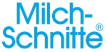 (4 porce)Ingredience:4 kusy Kinder Mléčný řez			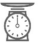 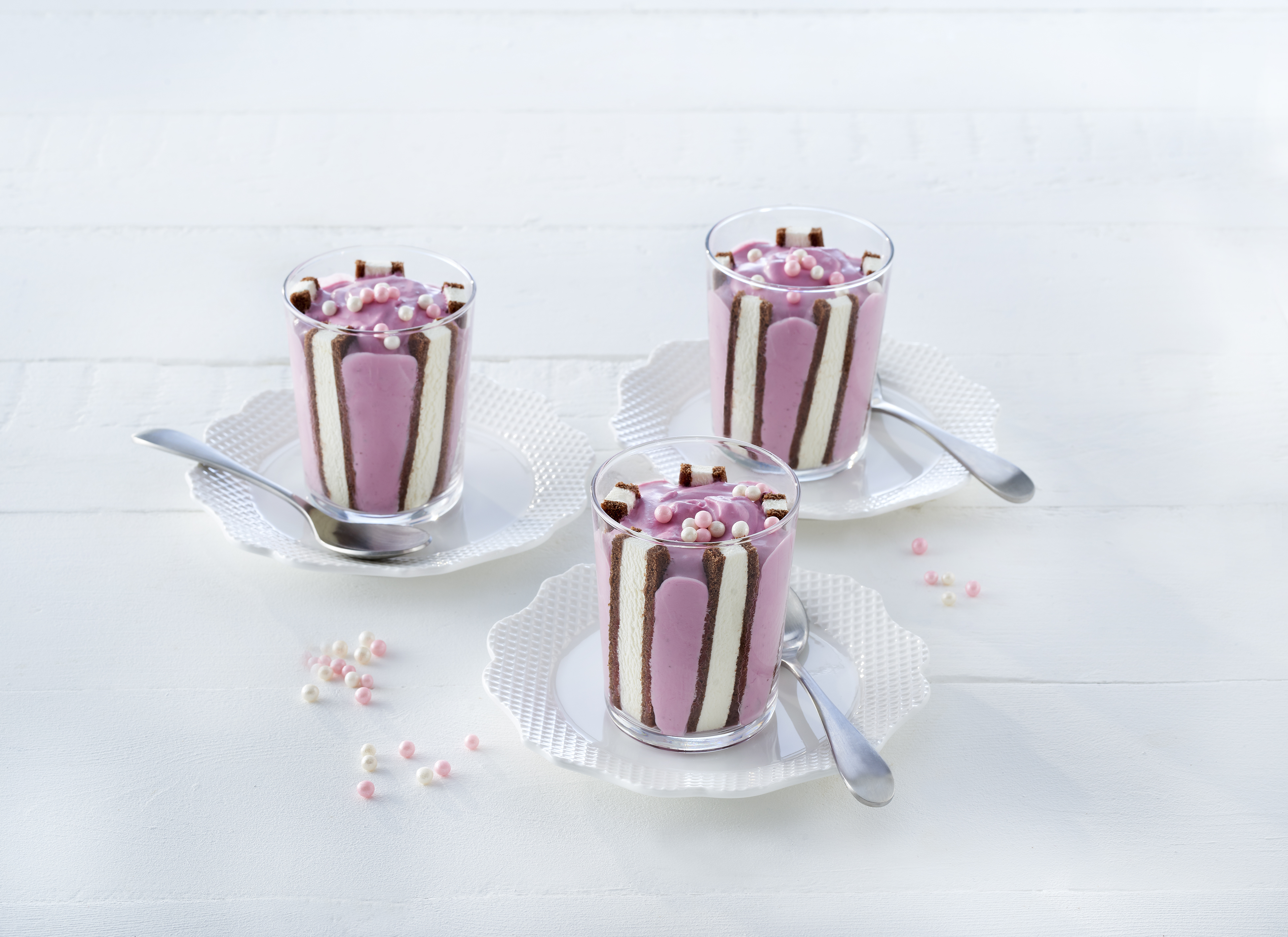 250 g borůvek (mražených)180 g řeckého jogurtu					4 lžíce vanilkového sirupu1 lžíce citronové šťávy					2 lžíce škrobu200 ml šlehačky						Dále pak:2 lžíce cukrových perliček pastelové barvy4 vysoké dezertní skleničky, objem 200 ml Doba přípravy: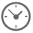 cca 25 minutDoba chlazení: cca 75 minut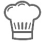 Příprava:Borůvky nechte rozmrazit, rozmixujte je a smíchejte s jogurtem, sirupem, šťávou 
a škrobem. Směs uveďte za stálého míchání do varu a nechte zhruba 2–3 minuty vařit, pak zakryté fólií dejte na 45 minut vychladit.Kinder Mléčný řez nakrájejte podélně vždy na 5 úzkých proužků. Proužky vložte na délku do dezertních skleniček tak, aby se krém dotýkal skla a proužky se tak přichytily.Ušlehejte tuhou šlehačku a opatrně ji vmíchejte do borůvkovo-jogurtové směsi. Krémem naplňte dezertní sklenice, přibližně 30 minut nechte v chladu. Podávejte ozdobené cukrovými perličkami. 